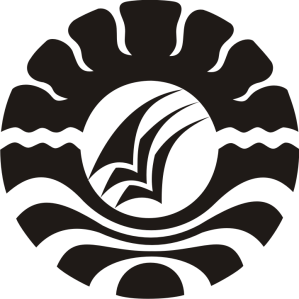 SKRIPSIPENGARUH METODE BERMAIN KONSTRUKTIF DENGAN MEDIA BALOK TERHADAP KEMAMPUAN VISUAL SPASIAL ANAK KELOMPOK B  TAMAN KANAK-KANAK ISLAM AL HIDAYAH HARTACO INDAHANNA MARDIYAH ALVIANPROGRAM STUDI PENDIDIKAN GURU  PENDIDIKAN ANAK USIA DINIFAKULTAS ILMU PENDIDIKANUNIVERSITAS NEGERI MAKASSAR2017